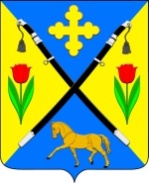 РОССИЙСКАЯ ФЕДЕРАЦИЯРОСТОВСКАЯ ОБЛАСТЬЗИМОВНИКОВСКИЙ РАЙОНМУНИЦИПАЛЬНОЕ ОБРАЗОВАНИЕ«ЗИМОВНИКОВСКОЕ СЕЛЬСКОЕ ПОСЕЛЕНИЕ»АДМИНИСТРАЦИЯЗИМОВНИКОВСКОГО  СЕЛЬСКОГО  ПОСЕЛЕНИЯ	П О С Т А Н О В Л Е Н И Е	     09.04.2024г.                                         № 128                                          п. Зимовники«О завершении отопительного       сезона 2023-2024 гг.»В связи с окончанием отопительного сезона 2023-2024гг., согласно постановления Администрации Зимовниковского района от 08.04.2024 года № 387 «О завершении отопительного сезона 2023-2024 гг.» и руководствуясь п.п. 2 и 11 статьи 34 Устава муниципального образования «Зимовниковское сельское поселение» Зимовниковского района Ростовской области.ПОСТАНОВЛЯЮ:Завершить отопительный сезон с 09 апреля 2024 года во всех муниципальных учреждениях, организациях и предприятиях, расположенных на территории Зимовниковского сельского поселения.Разрешить руководителям муниципальных учреждений культуры СКЦ «Сокол», СДК «Зимовниковское» в случае понижения температуры воздуха в апреле месяце производить протапливание помещений до показателей, установленных требованиям СанПин.Руководителям муниципальных бюджетных учреждений и предприятий Зимовниковского сельского поселения по окончании отопительного сезона:3.1. Произвести гидравлические испытания систем теплоснабжения;3.2. Систематизировать выявленные дефекты в работе систем теплоснабжения, отклонения от гидравлического и теплового режима, определить элементы теплоснабжения, подлежащие планово-профилактическому ремонту;3.3. Произвести осмотр и ревизию дымовентиляционных каналов.4.Для жилых помещений, отапливаемых природным газом при отсутствии приборов учёта, отключить отопление в срок до 10.04.2024г.5. Постановление вступает в силу с момента подписания и подлежит размещению на официальном сайте Администрации Зимовниковского сельского поселения.6. Контроль за исполнением постановления возложить на начальника сектора благоустройства и социального развития Администрации Зимовниковского сельского поселения Щербань В.Г.    Глава Администрации Зимовниковского   сельского поселения                                                                         А.В. Мартыненко     Постановление  вносит:    Начальник СБиСР  В.Г. Щербань